Lampiran 1KUESIONER PENELITIANKepada Yth. Bapak/Ibu/Sdr/SdriPengguna Sepatu Ventela di Universitas Pancasakti Tegal	Dengan Hormat		Dalam rangka penyusunan skripsi yang menjadi salah satu syarat untuk menyelesaikan Program Sarjana (S1) pada Fakultas Ekonomi Universitas Pancasakti Tegal, maka saya mohon kesediaan saudara/i untuk menjawab beberapa pernyataan pada kuesioner berikut ini.		Kuesioner in bertujuan untuk mendapatkan informasi mengenai pengaruh Citra Merek, Kualitas Produk dan Persepsi Harga terhadap Keputusan Pembelian Sneakers Merek Ventela pada Mahasiswa Universitas Pancasakti Tegal. Atas bantuan dan kesediaan Bapak/Ibu/Sdr/Sdri meluangkan waktu dalam pengisian kuesioner ini saya sampaikan terima kasih.Hormat saya,Rizaldi Izza MaulanaIdentitas RespondenNama (boleh tidak diisi)	:Jenis Kelamin			: a. Laki-laki				  b. Perempuanusia 				: a. 18				  b. 19				  c. 20				  d. 21				  e. >22fakultas 			: a. FKIP				  b. FISIP				  c. FPIK				  d. FEB				  e. FH				  f. FTIKPetunjuk Pengisian KuesionerJawablah masing-masing pernyataan dibawah ini sesuai dengan penilaian saudara mengenai ”Pengaruh Citra Merek, Kualitas Produk, dan Persepsi Harga Terhadap Keputusan Pembelian Sneakers Merek Ventela Pada Mahasiswa Universitas Pancasakti Tegal”.Pilihlah salah satu jawaban dari kelima alternative jawaban yang sesuai dengan cara memberikan tanda centang (√) pada salah satu kolom pada jawaban yang tersedia.Keterangan jawaban sebagai berikut :SS 	= Sangat setujuS		= SetujuKS	= Kurang setujuTS	= Tidak setujuSTS	= Sangat tidak setujuKEPUTUSAN PEMBELIANCITRA MEREKKUALITAS PRODUKHARGALampiran 2Tabulasi Data Uji Validitas dan Reliabilitas Variabel Keputusan PembelianLampiran 3Tabulasi Data Uji Validitas dan Reliabilitas Variabel Citra MerekLampiran 4Tabulasi Data Uji Validitas dan Reliabilitas Variabel Kualitas ProdukLampiran 5Tabulasi Data Uji Validitas dan Reliabilitas Variabel Persepsi HargaLAMPIRAN 6Hasil Perhitungan SPSS Uji Validitas Variabel Keputusan PembelianLampiran 7Hasil Perhitungan SPSS Uji Validitas Variabel Citra MerekLampiran 8Hasil Perhitungan SPSS Uji Validitas Variabel Kualitas ProdukLampiran 9Hasil Perhitungan SPSS Uji Validitas Variabel Persepsi HargaLampiran 10Tabulasi Data Untuk Penelitian Variabel Citra MerekLampiran 11Tabulasi Data Untuk Penelitian Variabel Kualitas ProdukLampiran 12Tabulasi Data Untuk Penelitian Variabel Persepsi HargaLampiran 13Tabulasi Data Untuk Penelitian Variabel Keputusan PembelianLampiran 14Tabulasi Data Penelitian Variabel Keputusan Pembelian MSILampiran 15Tabulasi Data Penelitian Variabel Citra Merek Dengan MSILampiran 16Tabulasi Data Penelitian Variabel Kualitas Produk Dengan MSILampiran 17Tabulasi Data Penelitian Variabel Persepsi HargaLampiran 18Reliabilitas Keputusan PembelianLampiran 19Reliabilitas Variabel Citra MerekLampiran 20Reliabilitas Variabel Kualitas ProdukLampiran 21Reliabilitas Variabel Persepsi HargaLampiran 22Uji NormalitasLampiran 23Uji MultikolinieritasLampiran 24 Uji Heteroskedasitas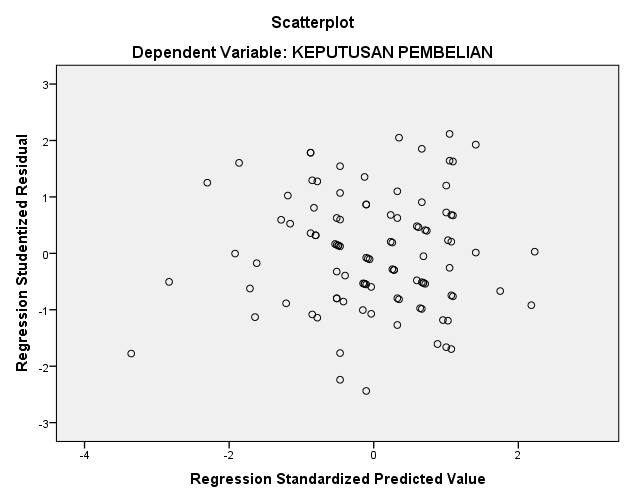 Lampiran 25Regresi Linier BergandaLampiran 26Uji Signifikansi ParsialLampiran 27Uji Simultan (uji F)Lampiran 28Koefisien DeterminasiNoPernyataan STSTSKSSSS1Saya memilih membeli produk sepatu Ventela karena sesuai yang saya butuhkan2Saya memilih membeli produk sepatu Ventela karena memiliki daya tarik tersendiri3Saya memilih membeli produk sepatu Ventela karena keinginan saya sendiri4Saya memilih membeli produk sepatu Ventela karena telah mengetahui informasi spesifikasi produk dari media online5Saya memilih membeli produk sepatu Ventela karena mengetahui tentang produknya6Saya memilih membeli produk sepatu Ventela karena dapat informasi spesifikasi dari teman-teman saya7Saya memilih membeli produk sepatu Ventela karena alternative dari produk lain yang saya inginkan8Saya memilih membeli produk sepatu Ventela karena produknya sesuai yang saya inginkan9Saya memilih membeli produk sepatu Ventela karena banyak pilihan model sepatu10Produk sepatu Ventela mudah ditemukan dipasaran maupun di toko online di e-commerceNoPernyataan STSTSKSSSS1Saya memilih membeli produk sepatu Ventela karena popular dikalangan remaja2Saya memilih membeli produk sepatu Ventela karena mudah diingat3Saya memilih membeli produk sepatu Ventela karena produk sepatu Ventela tidak pernah mengecewakan4Saya melihat produk sepatu Ventela dibuat oleh perusahaan yang memiliki reputasi yang baik5Produk sepatu Ventela sesuai dengan penawaran di catalog6Saya akan melakukan pembelian ulang produk sepatu Ventela karena saya merasa puas dengan produknya7Saya melakukan pembelian produk sepatu Ventela karena sebuah prestige/kebanggaan dari produk Ventela8Saya memilih membeli produk sepatu Ventela karena sangat cocok bagi saya yang mahasiswa9Saya memilih membeli produk sepatu Ventela karena secara desain tidak ketinggalan jaman10Saya memilih membeli produk sepatu Ventela karena harga lebih terjangkau dibandingkan merek lainNoPernyataan STSTSKSSSS1Saya merasa produk sepatu Ventela fungsinya sesuai yang saya harapkan2Produk sepatu Ventela menggunakan bahan kualitas tinggi yang memberikan kenyamanan untuk dipakai3Menurut saya produk sepatu Ventela memiliki karakteristik tersendiri4Saya memilih membeli produk sepatu Ventela karena produknya sesuai yang saya inginkan5Warna kemasan produk sepatu Ventela yang menarik6Saya memilih produk sepatu Ventela karena pilihan warna yang sangat cocok bagi kalangan remaja7Menurut saya produk sepatu Ventela memiliki desain ciri khas tersendiri8Saya memilih membeli sepatu Ventela karena memiliki ukuran produk yang saya inginkan9Menurut saya produk sepatu Ventela memiliki kualitas yang tahan lama10Menurut saya produk sepatu Venteka memiliki kualitas yang tinggiNoPernyataan STSTSKSSSS1Menurut saya harga produk sepatu Ventela dapat bersaing dengan merek lain2Menurut saya harga produk sepatu Ventela sesuai dengan kualitas produk 3Saya memilih membeli produk sepatu Ventela karena harga yang saya keluarkan sesuai kualitas4Menurut saya harga produk sepatu Ventela sangat Terjangaku5Harga yang saya bayar sesuai dengan manfaat yang didapatkan6Adanya potongan harga di hari tertentu pada seiap produk sepatu Ventela7Adanya potongan harga pada model sepatu tertentu8Harga sepatu Ventela tidak terlalu mahal9Harga sepatu Ventela cocok dikalangan mahasiswa10Harga sepatu Ventela sama dengan harga sepatu lainnya yang kualitasnya bagusRespondenItem 1Item 2Item 3Item 4Item 5Item 6Item 7Item 8Item 9Item 10Total154443444444025445444433403434444543439444534553534155445544544446355455543342744554354344184544445544439544543444340104444445444411143444454534012544543453441134454544444421444553344544115435444354541164445444543411744544454444218544444445442193343333432312055555555555021445434443439225544444434412355554455544724554555554548254454445443412653454344433927445455453443284554445333402943334544433730323433333229RespondenItem 1Item 2Item 3Item 4Item 5Item 6Item 7Item 8Item 9Item 10Total153533535444023343253344343344333433333434545344544154455443453416433443445438753434445444085445445444439344334335537104444435444401145443444454112453345544441135445454455451445345343343815343334433333165544444354421754454544454418555535345545194554554454452044433533553921454435444441225555555545492355555455544824545455445546255554434555452644343333453627444455545545284555555454472954554455444530445555555548RespondenItem 1Item 2Item 3Item 4Item 5Item 6Item 7Item 8Item 9Item 10Total144434445343923344343354363534245334336443332334333154454454345426534454443339755555555555083343334333329555454554547104444444543401155555555555012445444334439135344443445401442433333233015333333333229164344344434371734334344433518554353555444192333343333302034453344443821334334344334224333343334332353333343533524333232333328253323333333292654434355344027454435345340284343334333332953344334353730543544335541RespondenItem 1Item 2Item 3Item 4Item 5Item 6Item 7Item 8Item 9Item 10Total144344344543924434444543393554555554346433333343333154433553453396443433443436754445554444483333433343329555544445445103444344444381155455545554812443344554440134344444343371423233333322715434334433334164434343433351744333343323218554444445443193333443333322033243333232921554554554547223333433332302345345343343824333444434335254443344443372644443443443827332323332226284334433434352944453333443730333443333332CorrelationsCorrelationsCorrelationsCorrelationsCorrelationsCorrelationsCorrelationsCorrelationsCorrelationsCorrelationsCorrelationsCorrelationsCorrelationsCorrelationsY1.1Y1.2Y1.3Y1.4Y1.5Y1.6Y1.7Y1.8Y1.9Y1.10TotalYY1.1Pearson Correlation1.371*-.082.579**.240.021.109.389*.313.489**.581**Y1.1Sig. (2-tailed).043.667.001.202.910.567.034.092.006.001Y1.1N3030303030303030303030Y1.2Pearson Correlation.371*1.467**.301.442*.402*.568**.310.111.450*.754**Y1.2Sig. (2-tailed).043.009.106.014.028.001.095.560.013.000Y1.2N3030303030303030303030Y1.3Pearson Correlation-.082.467**1.094.240.198.368*.074.138.369*.483**Y1.3Sig. (2-tailed).667.009.623.201.293.046.699.468.045.007Y1.3N3030303030303030303030Y1.4Pearson Correlation.579**.301.0941.240-.301.109.477**.096.348.486**Y1.4Sig. (2-tailed).001.106.623.202.106.567.008.613.060.006Y1.4N3030303030303030303030Y1.5Pearson Correlation.240.442*.240.2401.590**.396*.441*.088.393*.675**Y1.5Sig. (2-tailed).202.014.201.202.001.030.015.645.031.000Y1.5N3030303030303030303030Y1.6Pearson Correlation.021.402*.198-.301.590**1.416*.186.196.312.514**Y1.6Sig. (2-tailed).910.028.293.106.001.022.325.300.093.004Y1.6N3030303030303030303030Y1.7Pearson Correlation.109.568**.368*.109.396*.416*1.000.256.250.592**Y1.7Sig. (2-tailed).567.001.046.567.030.0221.000.172.183.001Y1.7N3030303030303030303030Y1.8Pearson Correlation.389*.310.074.477**.441*.186.0001.151.606**.605**Y1.8Sig. (2-tailed).034.095.699.008.015.3251.000.425.000.000Y1.8N3030303030303030303030Y1.9Pearson Correlation.313.111.138.096.088.196.256.1511.252.454*Y1.9Sig. (2-tailed).092.560.468.613.645.300.172.425.180.012Y1.9N3030303030303030303030Y1.10Pearson Correlation.489**.450*.369*.348.393*.312.250.606**.2521.762**Y1.10Sig. (2-tailed).006.013.045.060.031.093.183.000.180.000Y1.10N3030303030303030303030TotalYPearson Correlation.581**.754**.483**.486**.675**.514**.592**.605**.454*.762**1TotalYSig. (2-tailed).001.000.007.006.000.004.001.000.012.000TotalYN3030303030303030303030*. Correlation is significant at the 0.05 level (2-tailed).*. Correlation is significant at the 0.05 level (2-tailed).*. Correlation is significant at the 0.05 level (2-tailed).*. Correlation is significant at the 0.05 level (2-tailed).*. Correlation is significant at the 0.05 level (2-tailed).*. Correlation is significant at the 0.05 level (2-tailed).*. Correlation is significant at the 0.05 level (2-tailed).*. Correlation is significant at the 0.05 level (2-tailed).*. Correlation is significant at the 0.05 level (2-tailed).*. Correlation is significant at the 0.05 level (2-tailed).*. Correlation is significant at the 0.05 level (2-tailed).*. Correlation is significant at the 0.05 level (2-tailed).*. Correlation is significant at the 0.05 level (2-tailed).*. Correlation is significant at the 0.05 level (2-tailed).**. Correlation is significant at the 0.01 level (2-tailed).**. Correlation is significant at the 0.01 level (2-tailed).**. Correlation is significant at the 0.01 level (2-tailed).**. Correlation is significant at the 0.01 level (2-tailed).**. Correlation is significant at the 0.01 level (2-tailed).**. Correlation is significant at the 0.01 level (2-tailed).**. Correlation is significant at the 0.01 level (2-tailed).**. Correlation is significant at the 0.01 level (2-tailed).**. Correlation is significant at the 0.01 level (2-tailed).**. Correlation is significant at the 0.01 level (2-tailed).**. Correlation is significant at the 0.01 level (2-tailed).**. Correlation is significant at the 0.01 level (2-tailed).**. Correlation is significant at the 0.01 level (2-tailed).**. Correlation is significant at the 0.01 level (2-tailed).CorrelationsCorrelationsCorrelationsCorrelationsCorrelationsCorrelationsCorrelationsCorrelationsCorrelationsCorrelationsCorrelationsCorrelationsCorrelationsCorrelationsX1.1X1.2X1.3X1.4X1.5X1.6X1.7X1.8X1.9X1.10TotalX1X1.1Pearson Correlation1.165.349.515**.298.253.226.609**.225.356.670**X1.1Sig. (2-tailed).383.059.004.109.177.229.000.233.053.000X1.1N3030303030303030303030X1.2Pearson Correlation.1651.165.358.320.085.311.016.090.148.442*X1.2Sig. (2-tailed).383.383.052.085.655.094.931.635.435.014X1.2N3030303030303030303030X1.3Pearson Correlation.349.1651.455*.353.311.098.609**.506**.138.670**X1.3Sig. (2-tailed).059.383.012.056.094.606.000.004.466.000X1.3N3030303030303030303030X1.4Pearson Correlation.515**.358.455*1.513**.136.408*.432*.339.229.745**X1.4Sig. (2-tailed).004.052.012.004.473.025.017.067.223.000X1.4N3030303030303030303030X1.5Pearson Correlation.298.320.353.513**1.023.651**.439*.341.098.697**X1.5Sig. (2-tailed).109.085.056.004.905.000.015.065.608.000X1.5N3030303030303030303030X1.6Pearson Correlation.253.085.311.136.0231.030.190.263.317.444*X1.6Sig. (2-tailed).177.655.094.473.905.873.315.161.087.014X1.6N3030303030303030303030X1.7Pearson Correlation.226.311.098.408*.651**.0301.459*-.055-.043.536**X1.7Sig. (2-tailed).229.094.606.025.000.873.011.772.822.002X1.7N3030303030303030303030X1.8Pearson Correlation.609**.016.609**.432*.439*.190.459*1.242.170.705**X1.8Sig. (2-tailed).000.931.000.017.015.315.011.198.371.000X1.8N3030303030303030303030X1.9Pearson Correlation.225.090.506**.339.341.263-.055.2421.424*.557**X1.9Sig. (2-tailed).233.635.004.067.065.161.772.198.020.001X1.9N3030303030303030303030X1.10Pearson Correlation.356.148.138.229.098.317-.043.170.424*1.457*X1.10Sig. (2-tailed).053.435.466.223.608.087.822.371.020.011X1.10N3030303030303030303030TotalX1Pearson Correlation.670**.442*.670**.745**.697**.444*.536**.705**.557**.457*1TotalX1Sig. (2-tailed).000.014.000.000.000.014.002.000.001.011TotalX1N3030303030303030303030**. Correlation is significant at the 0.01 level (2-tailed).**. Correlation is significant at the 0.01 level (2-tailed).**. Correlation is significant at the 0.01 level (2-tailed).**. Correlation is significant at the 0.01 level (2-tailed).**. Correlation is significant at the 0.01 level (2-tailed).**. Correlation is significant at the 0.01 level (2-tailed).**. Correlation is significant at the 0.01 level (2-tailed).**. Correlation is significant at the 0.01 level (2-tailed).**. Correlation is significant at the 0.01 level (2-tailed).**. Correlation is significant at the 0.01 level (2-tailed).**. Correlation is significant at the 0.01 level (2-tailed).**. Correlation is significant at the 0.01 level (2-tailed).**. Correlation is significant at the 0.01 level (2-tailed).**. Correlation is significant at the 0.01 level (2-tailed).*. Correlation is significant at the 0.05 level (2-tailed).*. Correlation is significant at the 0.05 level (2-tailed).*. Correlation is significant at the 0.05 level (2-tailed).*. Correlation is significant at the 0.05 level (2-tailed).*. Correlation is significant at the 0.05 level (2-tailed).*. Correlation is significant at the 0.05 level (2-tailed).*. Correlation is significant at the 0.05 level (2-tailed).*. Correlation is significant at the 0.05 level (2-tailed).*. Correlation is significant at the 0.05 level (2-tailed).*. Correlation is significant at the 0.05 level (2-tailed).*. Correlation is significant at the 0.05 level (2-tailed).*. Correlation is significant at the 0.05 level (2-tailed).*. Correlation is significant at the 0.05 level (2-tailed).*. Correlation is significant at the 0.05 level (2-tailed).CorrelationsCorrelationsCorrelationsCorrelationsCorrelationsCorrelationsCorrelationsCorrelationsCorrelationsCorrelationsCorrelationsCorrelationsCorrelationsCorrelationsX2.1X2.2X2.3X2.4X2.5X2.6X2.7X2.8X2.9X2.10TotalX2X2.1Pearson Correlation1.352.367*.306.640**.307.426*.438*.324.544**.667**X2.1Sig. (2-tailed).056.046.100.000.099.019.016.080.002.000X2.1N3030303030303030303030X2.2Pearson Correlation.3521.521**.512**.638**.430*.649**.670**.658**.486**.826**X2.2Sig. (2-tailed).056.003.004.000.018.000.000.000.006.000X2.2N3030303030303030303030X2.3Pearson Correlation.367*.521**1.453*.549**.582**.538**.421*.334.475**.725**X2.3Sig. (2-tailed).046.003.012.002.001.002.020.071.008.000X2.3N3030303030303030303030X2.4Pearson Correlation.306.512**.453*1.409*.466**.296.347.498**.662**.696**X2.4Sig. (2-tailed).100.004.012.025.009.112.060.005.000.000X2.4N3030303030303030303030X2.5Pearson Correlation.640**.638**.549**.409*1.413*.637**.597**.396*.569**.818**X2.5Sig. (2-tailed).000.000.002.025.023.000.001.030.001.000X2.5N3030303030303030303030X2.6Pearson Correlation.307.430*.582**.466**.413*1.115.207.480**.411*.616**X2.6Sig. (2-tailed).099.018.001.009.023.547.272.007.024.000X2.6N3030303030303030303030X2.7Pearson Correlation.426*.649**.538**.296.637**.1151.705**.279.363*.694**X2.7Sig. (2-tailed).019.000.002.112.000.547.000.135.049.000X2.7N3030303030303030303030X2.8Pearson Correlation.438*.670**.421*.347.597**.207.705**1.249.380*.698**X2.8Sig. (2-tailed).016.000.020.060.001.272.000.184.038.000X2.8N3030303030303030303030X2.9Pearson Correlation.324.658**.334.498**.396*.480**.279.2491.389*.651**X2.9Sig. (2-tailed).080.000.071.005.030.007.135.184.033.000X2.9N3030303030303030303030X2.10Pearson Correlation.544**.486**.475**.662**.569**.411*.363*.380*.389*1.746**X2.10Sig. (2-tailed).002.006.008.000.001.024.049.038.033.000X2.10N3030303030303030303030TotalX2Pearson Correlation.667**.826**.725**.696**.818**.616**.694**.698**.651**.746**1TotalX2Sig. (2-tailed).000.000.000.000.000.000.000.000.000.000TotalX2N3030303030303030303030*. Correlation is significant at the 0.05 level (2-tailed).*. Correlation is significant at the 0.05 level (2-tailed).*. Correlation is significant at the 0.05 level (2-tailed).*. Correlation is significant at the 0.05 level (2-tailed).*. Correlation is significant at the 0.05 level (2-tailed).*. Correlation is significant at the 0.05 level (2-tailed).*. Correlation is significant at the 0.05 level (2-tailed).*. Correlation is significant at the 0.05 level (2-tailed).*. Correlation is significant at the 0.05 level (2-tailed).*. Correlation is significant at the 0.05 level (2-tailed).*. Correlation is significant at the 0.05 level (2-tailed).*. Correlation is significant at the 0.05 level (2-tailed).*. Correlation is significant at the 0.05 level (2-tailed).*. Correlation is significant at the 0.05 level (2-tailed).**. Correlation is significant at the 0.01 level (2-tailed).**. Correlation is significant at the 0.01 level (2-tailed).**. Correlation is significant at the 0.01 level (2-tailed).**. Correlation is significant at the 0.01 level (2-tailed).**. Correlation is significant at the 0.01 level (2-tailed).**. Correlation is significant at the 0.01 level (2-tailed).**. Correlation is significant at the 0.01 level (2-tailed).**. Correlation is significant at the 0.01 level (2-tailed).**. Correlation is significant at the 0.01 level (2-tailed).**. Correlation is significant at the 0.01 level (2-tailed).**. Correlation is significant at the 0.01 level (2-tailed).**. Correlation is significant at the 0.01 level (2-tailed).**. Correlation is significant at the 0.01 level (2-tailed).**. Correlation is significant at the 0.01 level (2-tailed).CorrelationsCorrelationsCorrelationsCorrelationsCorrelationsCorrelationsCorrelationsCorrelationsCorrelationsCorrelationsCorrelationsCorrelationsCorrelationsCorrelationsX3.1X3.2X3.3X3.4X3.5X3.6X3.7X3.8X3.9X3.10TotalX3X3.1Pearson Correlation1.801**.715**.610**.524**.589**.631**.651**.585**.637**.888**X3.1Sig. (2-tailed).000.000.000.003.001.000.000.001.000.000X3.1N3030303030303030303030X3.2Pearson Correlation.801**1.573**.621**.477**.465**.574**.657**.590**.627**.842**X3.2Sig. (2-tailed).000.001.000.008.010.001.000.001.000.000X3.2N3030303030303030303030X3.3Pearson Correlation.715**.573**1.543**.316.552**.524**.341.651**.560**.757**X3.3Sig. (2-tailed).000.001.002.088.002.003.065.000.001.000X3.3N3030303030303030303030X3.4Pearson Correlation.610**.621**.543**1.390*.289.327.446*.400*.668**.696**X3.4Sig. (2-tailed).000.000.002.033.122.078.014.028.000.000X3.4N3030303030303030303030X3.5Pearson Correlation.524**.477**.316.390*1.535**.396*.482**.533**.447*.680**X3.5Sig. (2-tailed).003.008.088.033.002.030.007.002.013.000X3.5N3030303030303030303030X3.6Pearson Correlation.589**.465**.552**.289.535**1.499**.583**.582**.322.709**X3.6Sig. (2-tailed).001.010.002.122.002.005.001.001.083.000X3.6N3030303030303030303030X3.7Pearson Correlation.631**.574**.524**.327.396*.499**1.581**.401*.475**.704**X3.7Sig. (2-tailed).000.001.003.078.030.005.001.028.008.000X3.7N3030303030303030303030X3.8Pearson Correlation.651**.657**.341.446*.482**.583**.581**1.521**.544**.765**X3.8Sig. (2-tailed).000.000.065.014.007.001.001.003.002.000X3.8N3030303030303030303030X3.9Pearson Correlation.585**.590**.651**.400*.533**.582**.401*.521**1.539**.772**X3.9Sig. (2-tailed).001.001.000.028.002.001.028.003.002.000X3.9N3030303030303030303030X3.10Pearson Correlation.637**.627**.560**.668**.447*.322.475**.544**.539**1.771**X3.10Sig. (2-tailed).000.000.001.000.013.083.008.002.002.000X3.10N3030303030303030303030TotalX3Pearson Correlation.888**.842**.757**.696**.680**.709**.704**.765**.772**.771**1TotalX3Sig. (2-tailed).000.000.000.000.000.000.000.000.000.000TotalX3N3030303030303030303030**. Correlation is significant at the 0.01 level (2-tailed).**. Correlation is significant at the 0.01 level (2-tailed).**. Correlation is significant at the 0.01 level (2-tailed).**. Correlation is significant at the 0.01 level (2-tailed).**. Correlation is significant at the 0.01 level (2-tailed).**. Correlation is significant at the 0.01 level (2-tailed).**. Correlation is significant at the 0.01 level (2-tailed).**. Correlation is significant at the 0.01 level (2-tailed).**. Correlation is significant at the 0.01 level (2-tailed).**. Correlation is significant at the 0.01 level (2-tailed).**. Correlation is significant at the 0.01 level (2-tailed).**. Correlation is significant at the 0.01 level (2-tailed).**. Correlation is significant at the 0.01 level (2-tailed).**. Correlation is significant at the 0.01 level (2-tailed).*. Correlation is significant at the 0.05 level (2-tailed).*. Correlation is significant at the 0.05 level (2-tailed).*. Correlation is significant at the 0.05 level (2-tailed).*. Correlation is significant at the 0.05 level (2-tailed).*. Correlation is significant at the 0.05 level (2-tailed).*. Correlation is significant at the 0.05 level (2-tailed).*. Correlation is significant at the 0.05 level (2-tailed).*. Correlation is significant at the 0.05 level (2-tailed).*. Correlation is significant at the 0.05 level (2-tailed).*. Correlation is significant at the 0.05 level (2-tailed).*. Correlation is significant at the 0.05 level (2-tailed).*. Correlation is significant at the 0.05 level (2-tailed).*. Correlation is significant at the 0.05 level (2-tailed).*. Correlation is significant at the 0.05 level (2-tailed).RespondenItem 1Item 2Item 3Item 4Item 5Item 6Item 7Item 8Item 9Item 10Total154445444444225445444455443434444545441444554555554755444454544436555455545548744444353544084444444445419544544444543104444445454421143444554534112444445455443134434544444401455553544544515435444554543165455444555461744544444444118545544555446195545445455462035444444454121455444453442225544454454442344445444544224454445554545255454555445462653555344454327445445453442285544545553452945554555434530544435554544315545555454473235554355454433554355554445344545544545453544455444444236434554444542375455445555473854545555544739344455554443404543555545454154434455544342545435555445434255544554434455544544554645545544554546464445444534414734455455544448554455544344494545435545445054544545454551535555455446524555443555455354544444454354545535454444555345455444435645444355444257544544545545585344445443405944445353544160454443455442614345545554446254555444344363435443444540644354455444426544555534354366253545555544675454444445436845555455534669544535554545705555445534457144453555544472545545443443735545544444447445554444554575545544454444765525535554447754444344544178545555535547794454445544438053454544444281555555445548825434455555458345554445444484555453444544855454445444438655455433554487455453554343883444555534428954433555554490455444544544914344554554439254455434434193445545544343945354455554459555544554544696455544554344975355545444449854554535454599555433445442100454445454443RespondenItem 1Item 2Item 3Item 4Item 5Item 6Item 7Item 8Item 9Item 10Total155545353554625454543454453454543444441444544444344155344544353456444433555447744544434444085455544453449544444545544104344555355431143454435444012445254555544134543544555441434444453554115545445544545164555453543431744344554344018545355434543195435335455422045544444444221545334554543224554454454442355455434444324445455445545255545454355452644334345443827453553554544284455454343412944544435544230534544554443314554555455473254545345554533545555355446343554554555463545454544554536445454355443373344534444383844544455454439435555544545405354544554444144554444554442455455443342435455445544454444445454554445355454455545464454554444434754535455544548454445445544494553545454445054544545454551554444445443525443454345415345553434454254344455445442554445353355415645545544444457435454524339585444344354405944535544444260544443354339615544343345406244444444544163434354545441645443445544426544344445454166535435355543674343555344406855453555534569444454444441704555453453437143344445544072534354454441734445445444427454535433554275455445544444764544345445427745334555544378544445445544794544545334418034555555444581544555435545824455544534438335443455544284554555354445854443354455418644442443453887555554554548885345355555458934444545544290455434534441914445545553449254353443443993445445334440945545555545489545454545234196344444553440975354544434419834554544434199544343445440100555554535345RespondenItem 1Item 2Item 3Item 4Item 5Item 6Item 7Item 8Item 9Item 10Total155545353554525454543454433454543444441444544444344055344544353406444433555441744544434444085455544453449544444545544104344555355431143454435444012445344434439134343444444381434444453554115545445544545164535433343371744344554344018545355434543195435335455422045544444444221545334554543224554454454442355455434444324445455445545255545454355452644334345443827453553554544284455454343412944544435544230534544554443314554555455473254545345554533545555355446343554554555463545454544554536445454355443373344534444383844544455454439435555544545405354544554444144554444554442455455443342435455445544454444445454554445355454455545464454554444434754535455544548454445445544494553545454445054544545454551554444445443525443454345415345553434454254344455445442554445353355415645545544444457435454524339585444344354405944535544444260544443354339615544343345406244444444544163434354545441645443445544426544344445454166535435355543674343555344406855453555534569444454444441704555453453437143344445544072534354454441734445445444427454535433554275455445544444764544345445427745334555544378544445445544794544545334418034555555444581544555435545824455544534438335443455544284554555354445854443354455418644442443453887555554554548885345355555458934444545544290455434534441914445545553449254353443443993445445334440945545555545489545454545234196344444553440975354544434419834554544434199544343445440100555554535345Item 1Item 2Item 3Item 4Item 5Item 6Item 7Item 8Item 9Item 10Total14344544444402544345544341345444543344044445445444425443444554340645455444444375554434554448554544354544944455444444210533454545341114534454454421244454435454213334454344438143355554343401554545453454416434443343335174345355445421844554355444319445443444440205344545335412144545554454522445445555445234344445543402454553533444125454334444540263434453554402734535453554228535345445442294455544545453044344554454231454554435443324554545555473354444554454434545555654448355554555445473644544554454437534534542439385544444543423934555354354240445344544441414345445544424254445334454143543355555545444545554354444554534555554646554555554447475554555455484854555454554749543334555441504555544543445155354555344452534444444440534454454354425444554443534155343345544338564444545545445743444544554258455444335239593345354544406045454433343961455443445442623433445443376345534445344164444455444442654455445545456644543544544267534455554444685444554455456945555534434370335454455442714355555553457254554444434273343244454437744445445434417543444544554276335355455442774545535343417844555454444479544444545443803455553543428145444345444182444444555443834555554443448455343455454385454555444444864443434444388745555444454588554444545545894454535554449044454445444291354434555543924544544445439344452344543994545444454443954555354344429644553554554597554444544342985343445553419955544454344310044435345444012345678910Total1,9281,0002,1091,0001,0002,5162,0742,4782,3562,68019,1412,9841,0001,0001,0003,3542,5163,0732,4781,8141,75220,9702,9842,1372,1092,1792,3262,5162,0742,4783,0032,68024,4863,9301,0004,0672,1792,3263,7843,0733,6453,0032,68029,6874,8773,8064,0672,1792,3263,7843,0733,6454,1093,79435,6592,9843,8064,0674,1034,2743,7843,0732,4781,8143,79434,1763,9303,8064,0674,1033,3543,7844,2333,6451,8142,68035,4164,8771,0004,0674,1034,2745,0474,2334,8054,1093,79440,3092,9842,1372,9732,1793,3543,7844,2334,8053,0033,79433,2463,9302,1372,1092,1791,0002,5162,0742,4783,0032,68024,1074,8772,9294,0673,1244,2745,0474,2334,8054,1095,01242,4773,9302,9294,0673,1244,2743,7844,2334,8054,1095,01240,2682,9842,9294,0673,1244,2743,7844,2333,6454,1093,79436,9432,9842,1374,0672,1793,3543,7844,2334,8054,1093,79435,4462,9842,1372,1094,1032,3263,7843,0733,6453,0033,79430,9582,9841,0002,1093,1242,3262,5162,0742,4783,0032,68024,2933,9302,1372,9733,1243,3543,7843,0732,4783,0033,79431,6504,8772,9292,1092,1792,3263,7844,2333,6454,1093,79433,9853,9302,9292,9732,1793,3542,5162,0742,4782,3561,75226,5401,9282,1372,9731,0002,3262,5162,0743,6453,0032,68024,2822,9841,0002,1091,0002,3262,5161,0002,4782,3561,75219,5201,9282,1372,1092,1792,3261,0001,0001,0001,0001,00015,6802,9841,0002,1092,1791,0002,5163,0732,4783,0032,68023,0222,9841,0002,9732,1792,3262,5163,0733,6453,0032,68026,3793,9301,0002,9731,0001,0002,5163,0733,6454,1093,79427,0413,9302,9292,9733,1243,3543,7843,0733,6454,1093,79434,7154,8772,9294,0673,1244,2745,0474,2334,8054,1093,79441,2594,8773,8064,0674,1032,3263,7843,0734,8054,1092,68037,6303,9302,1374,0672,1792,3263,7843,0733,6453,0032,68030,8252,9842,1374,0672,1792,3262,5162,0742,4782,3562,68025,7962,9842,1372,9734,1032,3265,0473,0733,6454,1093,79434,1922,9842,1374,0672,1793,3543,7842,0742,4781,8142,68027,5512,9841,0002,9733,1242,3263,7841,0003,6453,0032,68026,5181,9281,0001,0003,1242,3262,5162,0742,4781,8142,68020,9392,9841,0002,9732,1791,0002,5163,0733,6453,0035,01227,3853,9301,0002,9733,1242,3263,7843,0733,6453,0032,68029,5383,9302,1374,0674,1032,3263,7843,0733,6454,1092,68033,8564,8772,1374,0673,1242,3265,0474,2334,8054,1093,79438,5192,9842,9294,0673,1243,3543,7843,0733,6454,1093,79434,8632,9841,0002,9732,1793,3543,7843,0733,6452,3563,79429,1422,9842,1372,9732,1792,3262,5162,0742,4782,3562,68024,7021,9281,0002,1092,1792,3262,5162,0742,4784,1091,75222,4711,0001,0002,1091,0002,3262,5162,0742,4781,0001,00016,5034,8772,9294,0673,1244,2745,0474,2334,8054,1095,01242,4773,9302,9294,0673,1244,2743,7844,2334,8054,1095,01240,2682,9842,9294,0673,1244,2743,7844,2333,6454,1093,79436,9432,9842,1374,0672,1793,3543,7844,2334,8054,1093,79435,4462,9842,1372,1094,1032,3263,7843,0733,6453,0033,79430,9582,9841,0002,1093,1242,3262,5162,0742,4783,0032,68024,2933,9302,1372,9733,1243,3543,7843,0732,4783,0033,79431,6504,8772,9292,1092,1792,3263,7844,2333,6454,1093,79433,9853,9302,9292,9732,1793,3542,5162,0742,4782,3561,75226,5401,9282,1372,9731,0002,3262,5162,0743,6453,0032,68024,2822,9841,0002,1091,0002,3262,5161,0002,4782,3561,75219,5201,9281,0002,1091,0001,0002,5162,0742,4782,3562,68019,1412,9841,0001,0001,0003,3542,5163,0732,4781,8141,75220,9702,9842,1372,1092,1792,3262,5162,0742,4783,0032,68024,4863,9301,0004,0672,1792,3263,7843,0733,6453,0032,68029,6874,8773,8064,0672,1792,3263,7843,0733,6454,1093,79435,6592,9843,8064,0674,1034,2743,7843,0732,4781,8143,79434,1763,9303,8064,0674,1033,3543,7844,2333,6451,8142,68035,4164,8771,0004,0674,1034,2745,0474,2334,8054,1093,79440,3092,9842,1372,9732,1793,3543,7844,2334,8053,0033,79433,2463,9302,1372,1092,1791,0002,5162,0742,4783,0032,68024,1071,9282,1372,1092,1792,3261,0001,0001,0001,0001,00015,6802,9841,0002,1092,1791,0002,5163,0732,4783,0032,68023,0222,9841,0002,9732,1792,3262,5163,0733,6453,0032,68026,3793,9301,0002,9731,0001,0002,5163,0733,6454,1093,79427,0413,9302,9292,9733,1243,3543,7843,0733,6454,1093,79434,7154,8772,9294,0673,1244,2745,0474,2334,8054,1093,79441,2594,8773,8064,0674,1032,3263,7843,0734,8054,1092,68037,6303,9302,1374,0672,1792,3263,7843,0733,6453,0032,68030,8252,9842,1374,0672,1792,3262,5162,0742,4782,3562,68025,7962,9842,1372,9734,1032,3265,0473,0733,6454,1093,79434,1922,9842,1374,0672,1793,3543,7842,0742,4781,8142,68027,5512,9841,0002,9733,1242,3263,7841,0003,6453,0032,68026,5181,9281,0001,0003,1242,3262,5162,0742,4781,8142,68020,9392,9841,0002,9732,1791,0002,5163,0733,6453,0035,01227,3853,9301,0002,9733,1242,3263,7843,0733,6453,0032,68029,5383,9302,1374,0674,1032,3263,7843,0733,6454,1092,68033,8564,8772,1374,0673,1242,3265,0474,2334,8054,1093,79438,5192,9842,9294,0673,1243,3543,7843,0733,6454,1093,79434,8632,9841,0002,9732,1793,3543,7843,0733,6452,3563,79429,1422,9842,1372,9732,1792,3262,5162,0742,4782,3562,68024,7021,9281,0002,1092,1792,3262,5162,0742,4784,1091,75222,4711,0001,0002,1091,0002,3262,5162,0742,4781,0001,00016,5033,9302,1374,0672,1792,3263,7843,0733,6453,0032,68030,8252,9842,1374,0672,1792,3262,5162,0742,4782,3562,68025,7962,9842,1372,9734,1032,3265,0473,0733,6454,1093,79434,1922,9842,1374,0672,1793,3543,7842,0742,4781,8142,68027,5512,9841,0002,9733,1242,3263,7841,0003,6453,0032,68026,5181,9281,0001,0003,1242,3262,5162,0742,4781,8142,68020,9392,9841,0002,9732,1791,0002,5163,0733,6453,0035,01227,3853,9301,0002,9733,1242,3263,7843,0733,6453,0032,68029,5383,9302,1374,0674,1032,3263,7843,0733,6454,1092,68033,8562,9841,0002,1092,1791,0002,5163,0732,4783,0032,68023,0222,9841,0002,9732,1792,3262,5163,0733,6453,0032,68026,3793,9301,0002,9731,0001,0002,5163,0733,6454,1093,79427,0413,9302,9292,9733,1243,3543,7843,0733,6454,1093,79434,7154,8772,9294,0673,1244,2745,0474,2334,8054,1093,79441,2594,8773,8064,0674,1032,3263,7843,0734,8054,1092,68037,63012345678910total3,3233,1203,7943,5812,3422,2261,6981,5443,9943,49329,1173,3233,1203,7943,5811,0003,2842,5092,7513,9943,49330,8492,1362,1371,7522,6933,3714,3503,6142,7512,6421,00026,4453,3233,1202,6801,9281,0001,0001,0002,7512,6422,28121,7261,0003,1201,7522,6931,0002,2262,5091,0002,6422,28120,2241,0001,0002,6801,9282,3422,2261,0002,7512,6422,28119,8513,3232,1371,7521,0001,0002,2261,0002,7512,6422,28120,1122,1362,1372,6802,6932,3422,2261,6982,7512,6422,28123,5874,8773,1205,0123,5812,3422,2264,8824,9575,1863,49339,6762,1363,1205,0123,5814,1632,2263,6143,9045,1864,80537,7473,3233,1203,7943,5813,3713,2843,6143,9043,9943,49335,4782,1363,1203,7943,5812,3422,2263,6143,9043,9943,49332,2041,0003,1203,7943,5811,0001,0002,5093,9043,9943,49327,3952,1362,1372,6802,6931,0001,0002,5092,7512,6422,28121,8292,1363,1202,6802,6931,0003,2843,6144,9573,9941,00028,4793,3234,1943,7942,6932,3423,2843,6143,9042,6422,28132,0713,3234,1943,7943,5812,3422,2263,6144,9572,6422,28132,9553,3234,1942,6803,5813,3713,2843,6143,9043,9943,49335,4393,3232,1373,7944,7394,1634,3503,6144,9573,9943,49338,5643,3233,1203,7944,7392,3423,2842,5092,7512,6422,28130,7851,0002,1372,6802,6933,3712,2261,6982,7512,6421,00022,1991,0001,0001,0001,9282,3422,2262,5092,7512,6422,28119,6792,1361,0002,6801,9282,3422,2263,6142,7511,0001,00020,6772,1362,1372,6802,6932,3422,2262,5092,7512,6422,28124,3973,3232,1373,7943,5811,0001,0002,5092,7512,6422,28125,0173,3234,1943,7943,5812,3422,2263,6143,9043,9942,28133,2543,3234,1943,7943,5813,3713,2844,8824,9573,9943,49338,8733,3233,1202,6804,7394,1633,2843,6143,9043,9943,49336,3152,1363,1202,6804,7392,3421,0003,6144,9572,6422,28129,5122,1362,1372,6803,5812,3421,0002,5093,9042,6422,28125,2122,1364,1943,7943,5812,3423,2842,5093,9042,6422,28130,6673,3232,1372,6803,5814,1632,2262,5092,7512,6421,00027,0122,1362,1372,6803,5812,3422,2262,5092,7512,6422,28125,2852,1361,0002,6802,6931,0001,0001,0002,7512,6422,28119,1832,1362,1375,0123,5812,3421,0001,6982,7511,0001,00022,6572,1363,1202,6804,7392,3421,0002,5092,7512,6422,28126,2003,3234,1942,6804,7392,3422,2263,6143,9042,6422,28131,9463,3232,1373,7944,7392,3423,2843,6143,9043,9943,49334,6243,3232,1373,7944,7393,3712,2262,5093,9043,9943,49333,4902,1363,1203,7943,5812,3422,2262,5093,9042,6422,28128,5352,1362,1372,6804,7392,3421,0002,5092,7512,6422,28125,2171,0002,1371,7522,6932,3421,0002,5092,7512,6421,00019,8251,0001,0001,0001,9282,3422,2262,5092,7512,6421,00018,3984,8773,1205,0123,5812,3422,2264,8824,9575,1863,49339,6762,1363,1205,0123,5814,1632,2263,6143,9045,1864,80537,7473,3233,1203,7943,5813,3713,2843,6143,9043,9943,49335,4782,1363,1203,7943,5812,3422,2263,6143,9043,9943,49332,2041,0003,1203,7943,5811,0001,0002,5093,9043,9943,49327,3952,1362,1372,6802,6931,0001,0002,5092,7512,6422,28121,8293,3233,1203,7943,5812,3422,2261,6981,5443,9943,49329,1173,3233,1203,7943,5811,0003,2842,5092,7513,9943,49330,8492,1362,1371,7522,6933,3714,3503,6142,7512,6421,00026,4453,3233,1202,6801,9281,0001,0001,0002,7512,6422,28121,7261,0003,1201,7522,6931,0002,2262,5091,0002,6422,28120,2241,0001,0002,6801,9282,3422,2261,0002,7512,6422,28119,8513,3232,1371,7521,0001,0002,2261,0002,7512,6422,28120,1122,1362,1372,6802,6932,3422,2261,6982,7512,6422,28123,5872,1363,1202,6802,6931,0003,2843,6144,9573,9941,00028,4793,3234,1943,7942,6932,3423,2843,6143,9042,6422,28132,0713,3234,1943,7943,5812,3422,2263,6144,9572,6422,28132,9553,3234,1942,6803,5813,3713,2843,6143,9043,9943,49335,4393,3232,1373,7944,7394,1634,3503,6144,9573,9943,49338,5643,3233,1203,7944,7392,3423,2842,5092,7512,6422,28130,7851,0002,1372,6802,6933,3712,2261,6982,7512,6421,00022,1991,0001,0001,0001,9282,3422,2262,5092,7512,6422,28119,6792,1361,0002,6801,9282,3422,2263,6142,7511,0001,00020,6772,1362,1372,6802,6932,3422,2262,5092,7512,6422,28124,3973,3232,1373,7943,5811,0001,0002,5092,7512,6422,28125,0173,3234,1943,7943,5812,3422,2263,6143,9043,9942,28133,2543,3234,1943,7943,5813,3713,2844,8824,9573,9943,49338,8733,3233,1202,6804,7394,1633,2843,6143,9043,9943,49336,3152,1363,1202,6804,7392,3421,0003,6144,9572,6422,28129,5122,1362,1372,6803,5812,3421,0002,5093,9042,6422,28125,2122,1364,1943,7943,5812,3423,2842,5093,9042,6422,28130,6673,3232,1372,6803,5814,1632,2262,5092,7512,6421,00027,0122,1362,1372,6803,5812,3422,2262,5092,7512,6422,28125,2852,1361,0002,6802,6931,0001,0001,0002,7512,6422,28119,1832,1362,1375,0123,5812,3421,0001,6982,7511,0001,00022,6572,1363,1202,6804,7392,3421,0002,5092,7512,6422,28126,2003,3234,1942,6804,7392,3422,2263,6143,9042,6422,28131,9463,3232,1373,7944,7392,3423,2843,6143,9043,9943,49334,6243,3232,1373,7944,7393,3712,2262,5093,9043,9943,49333,4902,1363,1203,7943,5812,3422,2262,5093,9042,6422,28128,5352,1362,1372,6804,7392,3421,0002,5092,7512,6422,28125,2171,0002,1371,7522,6932,3421,0002,5092,7512,6421,00019,8251,0001,0001,0001,9282,3422,2262,5092,7512,6421,00018,3983,3233,1203,7944,7392,3423,2842,5092,7512,6422,28130,7851,0002,1372,6802,6933,3712,2261,6982,7512,6421,00022,1991,0001,0001,0001,9282,3422,2262,5092,7512,6422,28119,6792,1361,0002,6801,9282,3422,2263,6142,7511,0001,00020,6772,1362,1372,6802,6932,3422,2262,5092,7512,6422,28124,3973,3232,1373,7943,5811,0001,0002,5092,7512,6422,28125,0173,3234,1943,7943,5812,3422,2263,6143,9043,9942,28133,2543,3234,1943,7943,5813,3713,2844,8824,9573,9943,49338,8732,1362,1372,6802,6932,3422,2261,6982,7512,6422,28123,5872,1363,1202,6802,6931,0003,2843,6144,9573,9941,00028,4793,3234,1943,7942,6932,3423,2843,6143,9042,6422,28132,0713,3234,1943,7943,5812,3422,2263,6144,9572,6422,28132,9553,3234,1942,6803,5813,3713,2843,6143,9043,9943,49335,4393,3232,1373,7944,7394,1634,3503,6144,9573,9943,49338,56412345678910total2,1354,0312,1602,7212,2871,9964,4671,0003,2823,64827,7271,0002,8832,1602,7212,2871,9963,4602,1051,0002,58622,1982,1351,8532,1601,8712,2871,9962,4111,0001,0001,00017,7121,0001,8532,1602,7211,0001,0002,4111,0002,1512,58617,8821,0002,8831,0001,0002,2871,9962,4111,0002,1512,58618,3132,1352,8832,1603,9471,0002,9892,4111,0003,2822,58624,3933,3184,0313,1193,9473,5682,9892,4112,1053,2821,75230,5213,3182,8832,1602,7213,5684,0664,4673,2743,2823,64833,3863,3184,0314,1223,9473,5685,2853,4603,2744,5334,88240,4202,1355,2853,1193,9473,5685,2854,4673,2744,5333,64839,2593,3184,0313,1193,9473,5684,0664,4673,2743,2823,64836,7193,3184,0313,1193,9473,5682,9894,4671,0003,2823,64833,3693,3184,0312,1602,7213,5681,9962,4112,1053,2823,64829,2391,0001,8532,1602,7212,2874,0663,4601,0002,1512,58623,2842,1352,8833,1193,9473,5682,9892,4113,2743,2822,58630,1932,1354,0313,1192,7213,5684,0663,4602,1053,2823,64832,1363,3182,8833,1192,7212,2872,9894,4673,2744,5334,88234,4722,1354,0314,1223,9473,5684,0664,4673,2743,2823,64836,5403,3185,2854,1223,9475,0124,0664,4673,2744,5332,58640,6103,3184,0312,1603,9472,2872,9892,4113,2744,5333,64832,5972,1352,8832,1602,7212,2872,9892,4112,1052,1511,75223,5941,0002,8831,0002,7212,2872,9891,0001,0002,1511,00018,0311,0002,8831,0001,8711,0002,9891,0001,0002,1512,58617,4802,1351,8532,1603,9472,2872,9892,4112,1053,2822,58625,7552,1354,0312,1603,9472,2872,9892,4112,1052,1512,58626,8023,3184,0313,1193,9473,5684,0663,4602,1053,2823,64834,5443,3184,0314,1223,9473,5685,2853,4603,2744,5334,88240,4202,1354,0313,1193,9475,0124,0663,4603,2744,5334,88238,4592,1352,8833,1192,7213,5684,0663,4602,1053,2823,64830,9871,0002,8831,0002,7213,5684,0663,4602,1053,2822,58626,6713,3184,0312,1603,9473,5684,0663,4602,1053,2822,58632,5232,1354,0311,0002,7213,5684,0663,4602,1052,1513,64828,8861,0004,0311,0002,7212,2872,9892,4112,1054,5333,64826,7253,3182,8831,0001,8712,2871,9962,4111,0002,1511,75220,6672,1352,8831,0003,9472,2872,9892,4112,1052,1512,58624,4942,1352,8832,1601,8713,5684,0662,4112,1053,2823,64828,1273,3184,0314,1222,7212,2872,9893,4603,2743,2823,64833,1333,3182,8833,1193,9473,5684,0664,4673,2743,2823,64835,5712,1355,2853,1193,9472,2874,0663,4603,2743,2823,64834,5022,1352,8832,1603,9473,5682,9892,4113,2743,2823,64830,2961,0002,8832,1601,8713,5684,0662,4113,2743,2822,58627,0991,0002,8832,1601,8712,2872,9892,4111,0002,1512,58621,3371,0001,0002,1601,0002,2872,9892,4112,1052,1511,75218,8543,3184,0314,1223,9473,5685,2853,4603,2744,5334,88240,4202,1355,2853,1193,9473,5685,2854,4673,2744,5333,64839,2593,3184,0313,1193,9473,5684,0664,4673,2743,2823,64836,7193,3184,0313,1193,9473,5682,9894,4671,0003,2823,64833,3693,3184,0312,1602,7213,5681,9962,4112,1053,2823,64829,2391,0001,8532,1602,7212,2874,0663,4601,0002,1512,58623,2842,1352,8833,1193,9473,5682,9892,4113,2743,2822,58630,1932,1354,0313,1192,7213,5684,0663,4602,1053,2823,64832,1362,1354,0312,1602,7212,2871,9964,4671,0003,2823,64827,7271,0002,8832,1602,7212,2871,9963,4602,1051,0002,58622,1982,1351,8532,1601,8712,2871,9962,4111,0001,0001,00017,7121,0001,8532,1602,7211,0001,0002,4111,0002,1512,58617,8821,0002,8831,0001,0002,2871,9962,4111,0002,1512,58618,3132,1352,8832,1603,9471,0002,9892,4111,0003,2822,58624,3933,3184,0313,1193,9473,5682,9892,4112,1053,2821,75230,5213,3182,8832,1602,7213,5684,0664,4673,2743,2823,64833,3863,3182,8833,1192,7212,2872,9894,4673,2744,5334,88234,4722,1354,0314,1223,9473,5684,0664,4673,2743,2823,64836,5403,3185,2854,1223,9475,0124,0664,4673,2744,5332,58640,6103,3184,0312,1603,9472,2872,9892,4113,2744,5333,64832,5972,1352,8832,1602,7212,2872,9892,4112,1052,1511,75223,5941,0002,8831,0002,7212,2872,9891,0001,0002,1511,00018,0311,0002,8831,0001,8711,0002,9891,0001,0002,1512,58617,4802,1351,8532,1603,9472,2872,9892,4112,1053,2822,58625,7552,1354,0312,1603,9472,2872,9892,4112,1052,1512,58626,8023,3184,0313,1193,9473,5684,0663,4602,1053,2823,64834,5443,3184,0314,1223,9473,5685,2853,4603,2744,5334,88240,4202,1354,0313,1193,9475,0124,0663,4603,2744,5334,88238,4592,1352,8833,1192,7213,5684,0663,4602,1053,2823,64830,9871,0002,8831,0002,7213,5684,0663,4602,1053,2822,58626,6713,3184,0312,1603,9473,5684,0663,4602,1053,2822,58632,5232,1354,0311,0002,7213,5684,0663,4602,1052,1513,64828,8861,0004,0311,0002,7212,2872,9892,4112,1054,5333,64826,7253,3182,8831,0001,8712,2871,9962,4111,0002,1511,75220,6672,1352,8831,0003,9472,2872,9892,4112,1052,1512,58624,4942,1352,8832,1601,8713,5684,0662,4112,1053,2823,64828,1273,3184,0314,1222,7212,2872,9893,4603,2743,2823,64833,1333,3182,8833,1193,9473,5684,0664,4673,2743,2823,64835,5712,1355,2853,1193,9472,2874,0663,4603,2743,2823,64834,5022,1352,8832,1603,9473,5682,9892,4113,2743,2823,64830,2961,0002,8832,1601,8713,5684,0662,4113,2743,2822,58627,0991,0002,8832,1601,8712,2872,9892,4111,0002,1512,58621,3373,3184,0313,1193,9473,5682,9892,4112,1053,2821,75230,5213,3182,8832,1602,7213,5684,0664,4673,2743,2823,64833,3863,3182,8833,1192,7212,2872,9894,4673,2744,5334,88234,4722,1354,0314,1223,9473,5684,0664,4673,2743,2823,64836,5403,3185,2854,1223,9475,0124,0664,4673,2744,5332,58640,6103,3184,0312,1603,9472,2872,9892,4113,2744,5333,64832,5972,1352,8832,1602,7212,2872,9892,4112,1052,1511,75223,5941,0002,8831,0002,7212,2872,9891,0001,0002,1511,00018,0311,0001,0002,1601,0002,2872,9892,4112,1052,1511,75218,8542,1354,0312,1602,7212,2871,9964,4671,0003,2823,64827,7271,0002,8832,1602,7212,2871,9963,4602,1051,0002,58622,1982,1351,8532,1601,8712,2871,9962,4111,0001,0001,00017,7121,0001,8532,1602,7211,0001,0002,4111,0002,1512,58617,8821,0002,8831,0001,0002,2871,9962,4111,0002,1512,58618,3132,1352,8832,1603,9471,0002,9892,4111,0003,2822,58624,39312345678910total2,1351,8532,1601,8712,2871,9962,4111,0001,0001,00017,7121,0001,8532,1602,7211,0001,0002,4111,0002,1512,58617,8821,0002,8831,0001,0002,2871,9962,4111,0002,1512,58618,3131,0001,8532,1602,7212,2874,0663,4601,0002,1512,58623,2842,1352,8833,1193,9473,5682,9892,4113,2743,2822,58630,1932,1354,0313,1192,7213,5684,0663,4602,1053,2823,64832,1362,1354,0312,1602,7212,2871,9964,4671,0003,2823,64827,7271,0002,8832,1602,7212,2871,9963,4602,1051,0002,58622,1982,1351,8532,1601,8712,2871,9962,4111,0001,0001,00017,7121,0001,8532,1602,7211,0001,0002,4111,0002,1512,58617,8822,1354,0312,1602,7212,2871,9964,4671,0003,2823,64827,7271,0002,8832,1602,7212,2871,9963,4602,1051,0002,58622,1981,0002,8831,0001,0002,2871,9962,4111,0002,1512,58618,3132,1352,8832,1603,9471,0002,9892,4111,0003,2822,58624,3933,3184,0313,1193,9473,5682,9892,4112,1053,2821,75230,5213,3182,8832,1602,7213,5684,0664,4673,2743,2823,64833,3863,3182,8833,1192,7212,2872,9894,4673,2744,5334,88234,4722,1354,0314,1223,9473,5684,0664,4673,2743,2823,64836,5403,3185,2854,1223,9475,0124,0664,4673,2744,5332,58640,6103,3184,0312,1603,9472,2872,9892,4113,2744,5333,64832,5972,1352,8832,1602,7212,2872,9892,4112,1052,1511,75223,5941,0002,8831,0002,7212,2872,9891,0001,0002,1511,00018,0311,0002,8831,0001,8711,0002,9891,0001,0002,1512,58617,4802,1351,8532,1603,9472,2872,9892,4112,1053,2822,58625,7552,1354,0312,1603,9472,2872,9892,4112,1052,1512,58626,8023,3184,0313,1193,9473,5684,0663,4602,1053,2823,64834,5443,3184,0314,1223,9473,5685,2853,4603,2744,5334,88240,4202,1354,0313,1193,9475,0124,0663,4603,2744,5334,88238,4592,1352,8833,1192,7213,5684,0663,4602,1053,2823,64830,9871,0002,8831,0002,7213,5684,0663,4602,1053,2822,58626,6713,3184,0312,1603,9473,5684,0663,4602,1053,2822,58632,5232,1354,0311,0002,7213,5684,0663,4602,1052,1513,64828,8861,0004,0311,0002,7212,2872,9892,4112,1054,5333,64826,7253,3182,8831,0001,8712,2871,9962,4111,0002,1511,75220,6672,1352,8831,0003,9472,2872,9892,4112,1052,1512,58624,4942,1352,8832,1601,8713,5684,0662,4112,1053,2823,64828,1273,3184,0314,1222,7212,2872,9893,4603,2743,2823,64833,1333,3182,8833,1193,9473,5684,0664,4673,2743,2823,64835,5712,1355,2853,1193,9472,2874,0663,4603,2743,2823,64834,5022,1352,8832,1603,9473,5682,9892,4113,2743,2823,64830,2961,0002,8832,1601,8713,5684,0662,4113,2743,2822,58627,0991,0002,8832,1601,8712,2872,9892,4111,0002,1512,58621,3371,0001,0002,1601,0002,2872,9892,4112,1052,1511,75218,8543,3184,0314,1223,9473,5685,2853,4603,2744,5334,88240,4202,1355,2853,1193,9473,5685,2854,4673,2744,5333,64839,2593,3184,0313,1193,9473,5684,0664,4673,2743,2823,64836,7193,3184,0313,1193,9473,5682,9894,4671,0003,2823,64833,3693,3184,0312,1602,7213,5681,9962,4112,1053,2823,64829,2391,0001,8532,1602,7212,2874,0663,4601,0002,1512,58623,2842,1352,8833,1193,9473,5682,9892,4113,2743,2822,58630,1932,1354,0313,1192,7213,5684,0663,4602,1053,2823,64832,1362,1354,0312,1602,7212,2871,9964,4671,0003,2823,64827,7271,0002,8832,1602,7212,2871,9963,4602,1051,0002,58622,1982,1351,8532,1601,8712,2871,9962,4111,0001,0001,00017,7121,0001,8532,1602,7211,0001,0002,4111,0002,1512,58617,8821,0002,8831,0001,0002,2871,9962,4111,0002,1512,58618,3132,1352,8832,1603,9471,0002,9892,4111,0003,2822,58624,3933,3184,0313,1193,9473,5682,9892,4112,1053,2821,75230,5213,3182,8832,1602,7213,5684,0664,4673,2743,2823,64833,3863,3182,8833,1192,7212,2872,9894,4673,2744,5334,88234,4722,1354,0314,1223,9473,5684,0664,4673,2743,2823,64836,5403,3185,2854,1223,9475,0124,0664,4673,2744,5332,58640,6103,3184,0312,1603,9472,2872,9892,4113,2744,5333,64832,5972,1352,8832,1602,7212,2872,9892,4112,1052,1511,75223,5941,0002,8831,0002,7212,2872,9891,0001,0002,1511,00018,0311,0002,8831,0001,8711,0002,9891,0001,0002,1512,58617,4802,1351,8532,1603,9472,2872,9892,4112,1053,2822,58625,7552,1354,0312,1603,9472,2872,9892,4112,1052,1512,58626,8023,3184,0313,1193,9473,5684,0663,4602,1053,2823,64834,5443,3184,0314,1223,9473,5685,2853,4603,2744,5334,88240,4202,1354,0313,1193,9475,0124,0663,4603,2744,5334,88238,4592,1352,8833,1192,7213,5684,0663,4602,1053,2823,64830,9871,0002,8831,0002,7213,5684,0663,4602,1053,2822,58626,6713,3184,0312,1603,9473,5684,0663,4602,1053,2822,58632,5232,1354,0311,0002,7213,5684,0663,4602,1052,1513,64828,8861,0004,0311,0002,7212,2872,9892,4112,1054,5333,64826,7253,3182,8831,0001,8712,2871,9962,4111,0002,1511,75220,6672,1352,8831,0003,9472,2872,9892,4112,1052,1512,58624,4942,1352,8832,1601,8713,5684,0662,4112,1053,2823,64828,1273,3184,0314,1222,7212,2872,9893,4603,2743,2823,64833,1333,3182,8833,1193,9473,5684,0664,4673,2743,2823,64835,5712,1355,2853,1193,9472,2874,0663,4603,2743,2823,64834,5022,1352,8832,1603,9473,5682,9892,4113,2743,2823,64830,2961,0002,8832,1601,8713,5684,0662,4113,2743,2822,58627,0991,0002,8832,1601,8712,2872,9892,4111,0002,1512,58621,3371,0001,0002,1601,0002,2872,9892,4112,1052,1511,75218,8542,1354,0312,1602,7212,2871,9964,4671,0003,2823,64827,7272,1354,0314,1223,9473,5684,0664,4673,2743,2823,64836,5403,3185,2854,1223,9475,0124,0664,4673,2744,5332,58640,6103,3184,0312,1603,9472,2872,9892,4113,2744,5333,64832,5972,1352,8832,1602,7212,2872,9892,4112,1052,1511,75223,5941,0002,8831,0002,7212,2872,9891,0001,0002,1511,00018,0313,3184,0313,1193,9473,5682,9892,4112,1053,2821,75230,5213,3182,8832,1602,7213,5684,0664,4673,2743,2823,64833,3863,3182,8833,1192,7212,2872,9894,4673,2744,5334,88234,4721,0002,8832,1602,7212,2871,9963,4602,1051,0002,58622,1982,1351,8532,1601,8712,2871,9962,4111,0001,0001,00017,7121,0001,8532,1602,7211,0001,0002,4111,0002,1512,58617,8821,0002,8831,0001,0002,2871,9962,4111,0002,1512,58618,3132,1352,8832,1603,9471,0002,9892,4111,0003,2822,58624,393Reliability StatisticsReliability StatisticsCronbach's AlphaN of Items.79610Reliability StatisticsReliability StatisticsCronbach's AlphaN of Items.79610Reliability StatisticsReliability StatisticsCronbach's AlphaN of Items.89210Reliability StatisticsReliability StatisticsCronbach's AlphaN of Items.91810One-Sample Kolmogorov-Smirnov TestOne-Sample Kolmogorov-Smirnov TestOne-Sample Kolmogorov-Smirnov TestUnstandardized ResidualNN100Normal Parametersa,bMean.0000000Normal Parametersa,bStd. Deviation2.09922747Most Extreme DifferencesAbsolute.067Most Extreme DifferencesPositive.067Most Extreme DifferencesNegative-.036Test StatisticTest Statistic.067Asymp. Sig. (2-tailed)Asymp. Sig. (2-tailed).200c,da. Test distribution is Normal.a. Test distribution is Normal.a. Test distribution is Normal.b. Calculated from data.b. Calculated from data.b. Calculated from data.c. Lilliefors Significance Correction.c. Lilliefors Significance Correction.c. Lilliefors Significance Correction.d. This is a lower bound of the true significance.d. This is a lower bound of the true significance.d. This is a lower bound of the true significance.CoefficientsaCoefficientsaCoefficientsaCoefficientsaCoefficientsaModelModelCollinearity StatisticsCollinearity StatisticsModelModelToleranceVIF1(Constant)1CITRA MEREK,9541,0481KUALITAS PRODUK,2773,6151PERSEPSI HARGA ,2813,559a. Dependent Variable: KEPUTUSAN PEMBELIANa. Dependent Variable: KEPUTUSAN PEMBELIANa. Dependent Variable: KEPUTUSAN PEMBELIANa. Dependent Variable: KEPUTUSAN PEMBELIANa. Dependent Variable: KEPUTUSAN PEMBELIANCoefficientsaCoefficientsaCoefficientsaCoefficientsaCoefficientsaCoefficientsaCoefficientsaModelModelUnstandardized CoefficientsUnstandardized CoefficientsStandardized CoefficientstSig.ModelModelBStd. ErrorBetatSig.1(Constant)24.1506.0294.005.0001CITRA MEREK-.028.119-.021-.232.8171KUALITAS PRODUK-.254.184-.233-1.381.1711PERSEPSI HARGA.712.176.6784.047.000a. Dependent Variable: KEPUTUSAN PEMBELIANa. Dependent Variable: KEPUTUSAN PEMBELIANa. Dependent Variable: KEPUTUSAN PEMBELIANa. Dependent Variable: KEPUTUSAN PEMBELIANa. Dependent Variable: KEPUTUSAN PEMBELIANa. Dependent Variable: KEPUTUSAN PEMBELIANa. Dependent Variable: KEPUTUSAN PEMBELIANCoefficientsaCoefficientsaCoefficientsaCoefficientsaCoefficientsaCoefficientsaCoefficientsaModelModelUnstandardized CoefficientsUnstandardized CoefficientsStandardized CoefficientstSig.ModelModelBStd. ErrorBetatSig.1(Constant)24.1506.0294.005.0001CITRA MEREK-.028.119-.021-.232.8171KUALITAS PRODUK-.254.184-.233-1.381.1711PERSEPSI HARGA.712.176.6784.047.000a. Dependent Variable: KEPUTUSAN PEMBELIANa. Dependent Variable: KEPUTUSAN PEMBELIANa. Dependent Variable: KEPUTUSAN PEMBELIANa. Dependent Variable: KEPUTUSAN PEMBELIANa. Dependent Variable: KEPUTUSAN PEMBELIANa. Dependent Variable: KEPUTUSAN PEMBELIANa. Dependent Variable: KEPUTUSAN PEMBELIANANOVAaANOVAaANOVAaANOVAaANOVAaANOVAaANOVAaModelModelSum of SquaresdfMean SquareFSig.1Regression140.321346.77410.292.000b1Residual436.269964.5441Total576.59099a. Dependent Variable: KEPUTUSAN PEMBELIANa. Dependent Variable: KEPUTUSAN PEMBELIANa. Dependent Variable: KEPUTUSAN PEMBELIANa. Dependent Variable: KEPUTUSAN PEMBELIANa. Dependent Variable: KEPUTUSAN PEMBELIANa. Dependent Variable: KEPUTUSAN PEMBELIANa. Dependent Variable: KEPUTUSAN PEMBELIANb. Predictors: (Constant), PERSEPSI HARGA, CITRA MEREK, KUALITAS PRODUKb. Predictors: (Constant), PERSEPSI HARGA, CITRA MEREK, KUALITAS PRODUKb. Predictors: (Constant), PERSEPSI HARGA, CITRA MEREK, KUALITAS PRODUKb. Predictors: (Constant), PERSEPSI HARGA, CITRA MEREK, KUALITAS PRODUKb. Predictors: (Constant), PERSEPSI HARGA, CITRA MEREK, KUALITAS PRODUKb. Predictors: (Constant), PERSEPSI HARGA, CITRA MEREK, KUALITAS PRODUKb. Predictors: (Constant), PERSEPSI HARGA, CITRA MEREK, KUALITAS PRODUKModel SummaryModel SummaryModel SummaryModel SummaryModel SummaryModelRR SquareAdjusted R SquareStd. Error of the Estimate1.493a.243.2202.13178a. Predictors: (Constant), PERSEPSI HARGA, CITRA MEREK, KUALITAS PRODUKa. Predictors: (Constant), PERSEPSI HARGA, CITRA MEREK, KUALITAS PRODUKa. Predictors: (Constant), PERSEPSI HARGA, CITRA MEREK, KUALITAS PRODUKa. Predictors: (Constant), PERSEPSI HARGA, CITRA MEREK, KUALITAS PRODUKa. Predictors: (Constant), PERSEPSI HARGA, CITRA MEREK, KUALITAS PRODUK